КРАТКОЕ ОПИСАНИЕ ТУРА:Это автобусный тур, демонстрирующий все грани немецкой культуры и истории. Вы побываете в самых крупных и богатых достопримечательностями и интересными местами городах Германии.Первым пунктом для посещения станет Гамбург — крупный порт и очень красивый город. На следующий день вы побываете в Бремене и Кельне, очаровывающими своей средневековой архитектурой. Далее вы отправитесь в старинный город Кобленц. Последний день тур включает экскурсии по Эрфурту и знаменитому своей красотой и богатой историей Дрездену — столице Саксонии. На обратном пути автобус проедет по территории Польши. ПРОГРАММА АВТОБУСНОГО ТУРА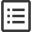 1ДЕНЬВыезд (ориентировочно 05.30-6.00) из Минска (а/в Центральный).Транзит по территории РБ (~350 км), прохождение границы РБ и РП. Транзит по Польше (~ 700 км).Ночлег в отеле на территории РП.2ДЕНЬЗавтрак. Переезд в Гамбург (~ 380 км) — один из крупнейших портов Европы, живописно разместившийся по обоим берегам реки Эльба в месте впадения в неё рек Альстер и Билле. По этой причине мостов в Гамбурге больше, чем в Венеции и Амстердаме вместе взятых. Автобусно-пешеходная экскурсия по городу: Собор Святого Михаила, Ратушная площадь, самый высокий в истории памятник Бисмарку, Церковь Святого Николая и др. Свободное время для прогулок и магазинов.Для желающих в свободное время возможна экскурсия в Люнебург* — ганзейский город с тысячелетней историей, которая уберегла этот сказочный уголок от разрушений. Поэтому, гуляя по старинным улицам, вы увидите типичные для Германии фахверковые дома, где несколько веков назад останавливались торговцы солью, получал свой школьный аттестат Иоганн Себастьян Бах и трудились на благо города многочисленные ремесленники, чьи потомки радуют своим мастерством и сегодня.Переезд на ночлег на территории Германии (~ 120 км).3ДЕНЬЗавтрак. Переезд (~15 км) в Бремен — один из старейших и самых значимых городов средневекового купеческого ганзейского союза, славящийся своим кофе, шоколадом, пряностями, рыбопродуктами и пивом. Обзорная экскурсия по городу: Ратуша и Ратушная площадь, Собор Святого Петра, статуя Роланда, памятник Бременским музыкантам и др. Свободное время.Переезд в Кельн (~ 330 км) — крупнейший город долины Рейна, доставшийся Германии осколок Римской империи, с городскими воротами и несколькими метрами древней дороги романских времен. Осмотр с сопровождающим главной достопримечательности города — Кельнского собора. Свободное время для прогулок и магазинов.Ночлег в отеле в пригороде Кельна.4ДЕНЬЗавтрак. Переезд (~120 км) в Кобленц — город, основанный на месте древнеримского поселения у слияния двух рек — Мозеля и Рейна. Пешеходная экскурсия: Дойчес Эк — «Немецкий угол» место слияния Мозеля и Рейна, набережная Дойчес Эк, сады Августы, памятник Вильгельму I, церковь св. Кастора, музей Людвига и т.д. . Поездка по долине Рейна с панорамными видами замков, экскурсия по рыцарскому замку Марксбург (XIII в.) (вх.билет ~ €10), скала Лорелай. Прогулка по винодельческому городку Рюдерсхайм. *Для желающих возможно организовать ужин с винной пробой.Переезд (~300 км) на ночлег в отеле на территории Германии.5ДЕНЬЗавтрак. Переезд в Эрфурт (~ 50 км) — столицу бывшего герцогства, а ныне федеральной земли Тюрингия, город с 1270-летней историей, настоящий средневековый город, каким его себе представляют гости Германии: с узкими улочками, на которых дома почти соприкасаются своими верхними этажами, с церквями, в которых соседствуют друг с другом разные эпохи, с задумчивыми мостиками через тихую речку Геру, протекающую через город. Осмотр исторического центра с сопровождающим.Переезд в Дрезден (~200 км) — столицу Саксонии, город искусства и старинной изысканной архитектуры, который называют Флоренцией на Эльбе.Обзорная пешеходная экскурсия по городу (1,5 часа): Земпер-опера, Набережная Брюль, придворная церковь, Театральная площадь, Цвингер и др. Свободное время для прогулок и магазинов.Для желающих в свободное время можно организовать экскурсию в Дрезденскую картинную галерею* с гидом (~2часа)Переезд на ночлег на территории Польши (~ 150 км).6ДЕНЬЗавтрак. Транзит по территории Польши (~700 км), прохождение границы, транзит по территории Беларуси (~350 км). Прибытие в Минск ночью либо утром следующего дня.ДОПОЛНИТЕЛЬНОЕ ОПИСАНИЕ ТУРА*По желанию, оплачивается дополнительно каждым туристом отдельно. Допускается изменение порядка проведения мероприятий. Возможно некоторое изменение графика движения, позднее прибытие, сокращение времени пребывания в городах и в отелях в связи с задержками на границе, тяжелой транспортной ситуацией на дорогах и т.п. Указанные в программе расстояния являются приблизительными. (!)Прибытие в отели по программе в отдельных случаях возможно после 24.00Туристическое предприятие оставляет за собой право изменять график поездок по мере комплектации группы, а также вносить некоторые изменения в программу тура и цены, осуществлять замену заявленных отелей и ресторанов на равнозначные. Время в пути указано ориентировочное. Фирма не несет ответственности за задержки, связанные с простоем на границах, пробками на дорогах. ООО «Внешинтурист» не несет ответственности за предоставление дополнительных услуг, предусмотренных программой тура, но не включенных в стоимость.Базовая стоимость тура: стоимость тура по таблице + 900 000 белорусских рублейВ базовую стоимость входит:Проезд автобусом туристического класса (кондиционер, туалет для экстренных ситуаций, видео, откидывающиеся сиденья).Проживание в отелях туристического класса стандарта 2-3* с удобствами (душ+туалет) в номере,двух-трехместное размещение в ходе экскурсионной программы.Континентальные завтраки в дни проживания в транзитных отелях.Экскурсионное обслуживание согласно программе тура и сопровождающий по маршруту в экскурсионные дни.В стоимость тура не включены:консульский сбор, медицинская страховкаБилеты для посещения музеев и других достопримечательностей, проезд на городском транспорте в посещаемых городах в случае необходимости, а также все иное, не оговоренное в программеДоплаты по программе:Использование наушников во время экскурсии в Дрездене — €3 с человека — обязательная доплатаЭкскурсия в Люнебург — €15 взр, €10 детВходной билет в рыцарский замок Марксбург — €10 (цена 2014 года)Дрезденская картинная галерея — € 25 взр., € 15 дет (при минимальной группе 25 человек)Место в двух либо трехместном номереОдноместное размещение01.05.2015 — 07.05.201529037003.07.2015 — 09.07.201529037011.08.2015 — 17.08.201529037005.09.2015 — 11.09.2015290370